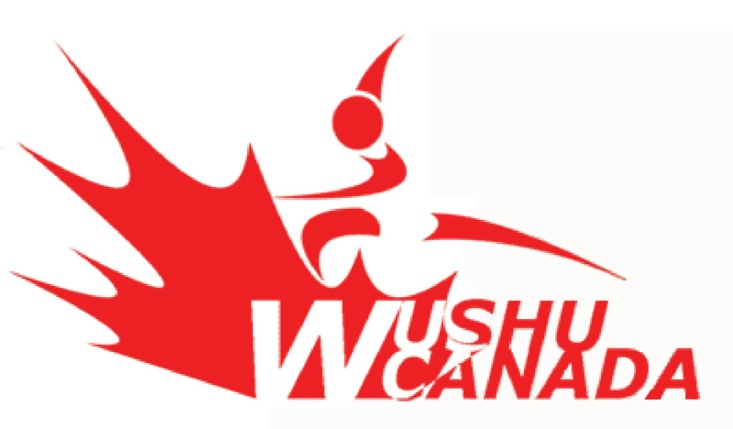 2013 Wing Chun (Ving Tsun) ChallengeSaturday 11th May 2013
Sunny Tang Ottawa Centre2591 Carp RoadCarp, OntarioK0A 1L02370 Midland Avenue B-22, Scarborough Ontario M1S 5C6Email: Sunnytang@wushucanada.com Web: www. wushuontario.caGENERAL INFORMATION AND RULES
DATE AND TIMEThe competition for the 2013 Wing Chun/Ving Tsun Challenge will take place on Saturday 11th May 2013. Doors open to the public at 10:00AM sharp and events will begin at 11:00am.COMPETITION VENUE
COMPETITION EVENTS
Competitions will include the following events for males and females of all ages: 
- 	Traditional Wing Chun (Ving Tsun) Bare hand and Weapons forms 
- 	Chi Sau 	-	Mok Jong REGISTRATION FEE                                                            Wushu Ontario Member    Non Wushu Ontario Member* Group Event /Chi Sau cannot be combined into two events & additional event	  	Group event: minimum 3 persons, maximum 6 persons, everyone must be a member of Wushu Canada / Wushu Ontario, otherwise the whole team will have to pay Non-Member’s fee.Teams and athletes are responsible for their own accommodations, food, beverage and transportation. Please make cheque or money order payable to: WushuOntario.5.	REGISTRATION DEADLINE
All membership registrations, competition registrations and payments must be received in office through in person drop off or by mail to WushuOntario before 12PM Eastern Time, on May 5th, 2013. The required registration forms must be completed. Registration Form and Waiver must be signed and dated. Parent or guardian’s signature must be required for athletes below 18.A $100.00 administration charge will be applied to late registration after the deadline.Mailing Address: 
Wushu Ontario2370 Midland Avenue, Unit B22Scarborough, Ontario M1S 5C6
Tel: (416) 321-5913 / Fax: (416) 321- 5068     Email: Sifu@sunnytang.com6.		RECOMMENDED ACCOMMODATION 
Comfort Inn West222 Hearst Way
Kanata, Ontario K2L 3A2
(613) 592-2200www.choicehotels.ca7.			PLACING AND AWARDS
Taolu (Forms)All competitors will be given a mark based on their individual performance grade	1st  Place Certificate	2nd Place Certificate 	3rd  Place Certificate 	4th  Place Certificate	5th  Place Certificate
8.	ARBITRATIONWushu Ontario will establish an Arbitration Committee for the purpose of resolving disputes of competitions. A $100 (non-refundable) fee and a written complaint must be submitted to the Arbitration Committee within one hour of the completion of the event. However, prior to the completion of the competition, the athlete or the coach must inform the Chief Judge that a complaint will be filed. Decisions made by the Arbitration Committee are considered final.9.	CODE OF CONDUCT FOR ALL COACHES AND ATHLETES
Complete respect, first and foremost, amongst all athletes competing against each other.  Coaches should lead by example and advise their athletes regardless the outcome; they must always respect themselves, their fellow competitors, coaches, and most importantly the judges. The behaviors of the athletes are a direct reflection of the coach and it is the responsibility of the coaches to make sure that the athletes conduct themselves in a responsible and respectful manner to all bodies within the competition.  If the coach is leading in a non-conductive manner of sportsmanship, it is the right of the organizing committee to have this member suspended and/or removed from the premises of all WushuCanada sanctioned events.We enforce absolute zero tolerance of interference to judges by any coach, athlete, audience and  parent. Such athlete will be expelled from the ring. There will be no medals, no certificates and no refund to those offensive persons.
10. 	PROCEDURES- 	All competitors will be called to the ring at least 10 minutes before the beginning of the event. - 	If a competitor should have an obligation in another ring, he/she must advise the official chief judge so their competition can be rescheduled.- 	The official will call the first competitor and announce for the next 2 competitors to prepare.- 	When the competitor’s name is called, he/she will approach the ring and salute to the Head Judge and wait for permission/signal from the Head Judge to begin.- 	Upon receiving this signal, the competitor will proceed to the starting position within the ring and the competitor is not allowed to speak to any judge or official.- 	Once in starting position, competitor will bow to the Head Judge, then stand still indicating to judges and time keeper that he/she is ready to begin the form.- 	The time clock will begin at the first sign of movement from this starting position and the time clock will stop when the form is finished and competitor returns to a stationary position.- 	Upon receiving the final score, competitor will acknowledge the score by saluting the Head Judge and leave the ring area.11.	COMPETITION RULES For Chi SauAppendix D:NEW Forms Performance Competition Rule – and Chi-Sau Ving Tsun (Wing Chun) students, come demonstrate your skill in chi-sao 黐手 by participating in an un-choreographed demonstration competition! Some details about the event:You will be performing on a 4x4 platform with a partner (so pick somebody you know, and practise with them beforehand).The two of you will be graded together, as a team.Your chi-sao may be choreographed or unchoreographed but moves have to be natural.Each team will have ONE minute of time to demonstrate.Try to divide the attacking up between partners; it is acceptable for you to spend half the time as the attacker and the other half defender.Within 1 minute each team must perform minimum Two or more technique combinations as the following The stance category includes demonstration of  juen ma進馬 Poa jong  破中手翻手Tanda       攤打翻手 Quan Sao 滚手翻手	 Lapda       擸打翻手	 You must demonstrate proper ving-tsun, as marks will be deducted for improper ving tsun demonstrated by either partner (the attacker or defender). For example, when attacking make sure your balance is correct, when being attacked, make sure you don’t completely lose your balance etc.Each technique, when performed well and successful, will earn full 5 points (Max)Competition Forms -Sil Lim Tau			Time limit 1 min.		Junior / Senior-  (With one foot  stand)    Junior  (Green Sash & under)  Senior (Blue Sash & up )Chum Kiu			Time limit 1min 20 sec.		One categoryBiu Chee			Time limit 1min 20 sec.		One categoryNew Competition Form 	Time limit 1min 20 sec.		One categoryMok Jong			Time limit 1min 30 sec.		One categoryPah Cham Doa		Time limit 1min 30 sec.		One category	Luk Dim Boon Quan  		Time limit 1 min			One category	Wing Chun Flying Dragon Form Time limit 1 min 30 sec.		One categoryChi Sau (Junior & Senior)	Time limit 1 min			One categoryDeduction:0.4 – missing move or hesitant move0.5 – exceed time limitRegistration and Waiver Form First Name: ___________________ Last Name: _______________________ Date of Birth: _____________Address: _________________________________________ City: _______________ Postal Code: ________Telephone: _________________________ Email: ________________________________________________Name of School/Club: _______________________________________________________________________ Number of Events: _______	Event Codes: ________/________/________/________/________/________Waiver:The undersigned, do hereby voluntarily submit my application to Wushu Ontario for attendance at the 2013 Wing Chun/Ving Tsun Challenge to be held in the City of Carp, Province of Ontario; I agree to abide by all the rules that the above organization and its affiliates have set out for the tournament. I hereby acknowledge that my participation in this tournament may result in injury to myself and I assume all responsibility for any and all damages, injuries or losses that I may incur while attending or participating in the competition. I warrant that I am in good health and physical condition with no medical condition, physical impairment, or any other physiological or psychological condition that may be aggravated by engaging in such activities. I hereby indemnify and save harmless and remise, release and forever discharge the 2013 Wing Chun/Ving Tsun Challenge, Wushu Ontario, any of its affiliates, and their directors, officers, employees, organizers of the competition, assistants, agents, helpers, as well as the person or persons who caused said injury or damage and all other participants at the competition, their heirs, executors, administrators, successors and assigns, and each of their estates and effects, from any and all actions that are outside the rules of competition.  I further, waive any and all rights, claims, causes of action, or otherwise, I may have against any of these persons or entities. I acknowledge that acceptance of my attendance or participation at this tournament is good and sufficient consideration to it.I am not a Wushu Ontario Member at this time, but I consent to accept one year complimentary membership of Wushu Ontario and I understand such membership will be expired on January 1st, 2014I have read and fully understand the above waiver  □ (please check)Parent or guardian must sign this waiver if the participant is under 18 years of age.Parent’s or Guardian’s  name: ______________________________________PRINT NAME IN BLOCK LETTERWushu Ontario Member  	           * Non Wushu Ontario Member   *  Group Event /Chi Sau Cannot combined into two events & additional eventTotal amount: $_________ / Please make cheque or money order payable to: WushuOntario.And mail it to 2370 Midland Avenue B22, Scarborough Ontario M1S 5C6Please submit this Registration and waiver form along with events and codes (Page7)All the profit after the expenses will contribute to Wushu Ontario as administration fund, thank you for your participation and support Wushu in Canada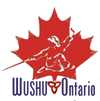 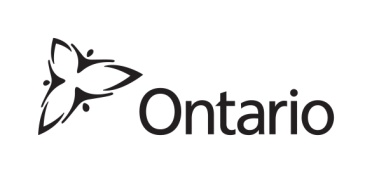 Organized by: WushuOntarioWushu Ontario is recognized by the Ministry of Tourism, Culture and Sport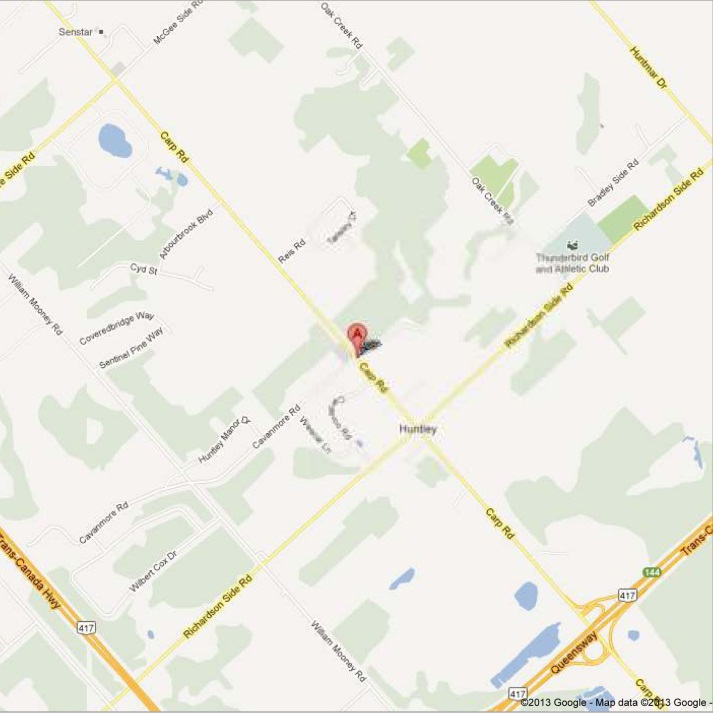 Sunny Tang Ottawa Centre 2591 Carp RoadCarp, OttawaK0A 1L0One Event:Two Events: Additional event*Group Event -   3-6 people                      *Chi Sau  Weapon $40$50  $20$50   $40   $40$55$65$30$100$55$55Participant or Guardian Signature:        __________________________________Date:___________________, 2013One event :$40$55          Two events:$50                                       $65Additional event:$20$30*  Group Event$50$100*  Chi Sau $40$55Events and Codes Time LimitTR1 – Sil Lim Tau JuniorJunior (Red sash & below)  Time limit – 1 minuteTR2 – Sil Lim Tau SeniorSenior (Green Sash & over- with one foot stand) Time limit -1 minuteTR3 – Chum KiuTime limit- 1 minute 20 secondsTR4 – Biu CheeTime limit– 1 minute 20 secondsTR5 – Mok JongTime limit – 1 minute 30 secondsTR6 – New Competition FormTime limit – 1 minute 20 secondsTR7 – Chi Sau  JuniorJunior (Green sash & below)  Time limit – 1 minuteTR8 – Chi Sau  SeniorSenior (Blue Sash & over) Time limit -1 minuteTR9 – Pah Cham DoaTime limit- 1 minute 30 secondsTR10 – Luk Dim Boon QuanTime limit– 1 minute TR11 – Wing Chun Fly Dragon PoleTime limit – 1 minute 20 seconds